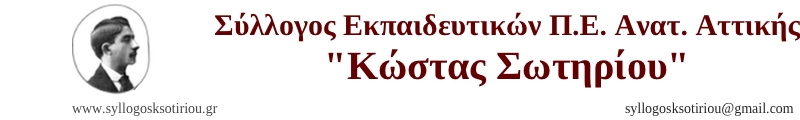                                  ΑΠ 3/ 17-12-21                                                            Προς: τα μέλη, ΔΟΕ                                         Συγκρότηση του ΔΣ του συλλόγουΤο Δ.Σ. του Συλλόγου, στην πρώτη συνεδρίασή του συζήτησε το θέμα της συγκρότησής του. Μετά από παραίτηση του Τσανάκα Νίκου εκλεγμένο με την Ανεξάρτητη Κίνηση, τη θέση στο ΔΣ πήρε η Θάνια Βέζου και διαμορφώθηκε η τελική σύνθεση των μελών του ΔΣ με τους Βιολέττα Πατέλη,  Κώστα Τουλγαρίδη, Αντώνη Καραφώτη, Θάνια Βέζου  από την Ανεξάρτητη Κίνηση και τους Γιάννη Ρούπα, Γιάννη Κανελλόπουλο και Γιώργο Αρακά από τους Ενωμένους Εκπαιδευτικούς. Στη συνέχεια ακολούθησε η συγκρότηση του προεδρείου.                                   Στη συζήτηση για τη συγκρότηση του προεδρείου του ΔΣ ύστερα από συζήτηση διαμορφώθηκε η παρακάτω πρόταση που ψηφίστηκε ομόφωνα από τα μέλη του ΔΣ: Πρόεδρος : Βιολέττα ΠατέληΑντιπρόεδρος: Γιάννης  ΡούπαςΓραμματέας: Αντώνης ΚαραφώτηςΤαμίας : Γιώργος ΑρακάςΜέλη : Θάνια Βέζου , Κώστας Τουλγαρίδης, Γιάννης Κανελλόπουλος Τα σχολεία ευθύνης των μελών του ΔΣ είναι :  Βιολέττα Πατέλη  Πρόεδρος                          6976372500                                                                         v-pateli@windowslive.com Σχ. Σαρωνίδας, Αναβύσσο, Π. ΦωκαίαςΚουβαρά  Γιάννης Ρούπας  Αντιπρόεδρος6945990525                                                                           groyp@sch.grΣχ. ΠαιανίαςΑντώνης Καραφώτης Γραμματέας  6942500228 karafoti@hotmail.com  Σχ. ΛαυρίουΓιώργος   Αρακάς   Ταμίας6948076209  geoarakas@yahoo.grΣχ. ΚερατέαςΓιάννης Κανελλόπουλος
Μέλος6944544196
kanellopoulos74@gmail.comΣχ. Καλυβίων Κώστας Τουλγαρίδης,
Μέλος6977002645
kostoulgaridis@yahoo.grΣχ. Μαρκοπούλου, Πόρτο ΡάφτηΒέζου Θάνια Μέλος        6987183011mafaldathania@gmail.comΣχ. Κορωπίου, Κιτσίου, Αγ.Μαρίνας